2023Riding SchoolPrices, Policies, and Registration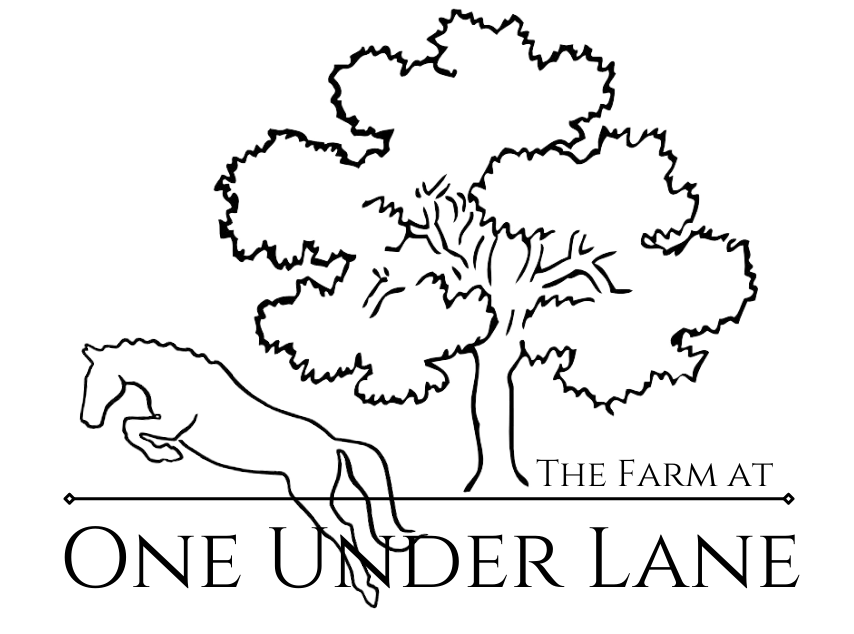 Riding School Price List January 2023Please note prices are subject to change with 30 days noticeLessonsTwice-Weekly: $350/month	includes up to 9 lessons to be used within the month, as well as Saddle ClubOnce-Weekly: $200/month	includes up to 5 lessons to be used within the month, as well as Saddle ClubAdd-On to Existing Subscription: $45 eachA la Carte: $55 eachTraining Rides Professional rides on your horse for training or fitness needsFor Horses Belonging to Current Students Enrolled in LessonsBase Package: $140/month	includes one training ride per week, up to 5 rides per monthCompetitor Package: $250/month	includes two training rides per week, up to 9 rides per monthA la Carte Training Rides: $45 per ride; $35 per ride if owner prepares horseDedicated Training PackagesFull Training: $600/month	4-6 work days per week, including all groundwork, lunging, riding, and grooming.Partial Training (3 work days/week): $350/month	3 work days per week, including groundwork, lunging, riding, and grooming.Sales, Leases, and PurchasesConsignment: 15% of sale or lease price	Consignment includes grooming, clipping, mane pulling, taking photos, preparing video, marketing, responding to inquiries, setting up and carrying out trials, and all contact with potential buyers. Horses in consignment program will be required to be in some level of training while being represented for sale; what level of training required will be determined on a case-by-case basis. Training rates are not included in final commission and must be paid monthly until the horse is sold or leased.Finder’s Fee: 10% of purchase/lease price	Includes searching for potential horses, reaching out to personal network of sellers and trusted trainers, reviewing ads and videos, setting up trials, and all dealings with sellers and trainers, as well as setting up shipping arrangements for horses (shipping costs not included in commission).Day Rates for Shopping Trips: $45 per trial, with $90 per day minimumClients may also be responsible for fuel, lodging, and meals on longer trips.Horse ShowsHorse Show Coaching: $100 per weekend, $125 if fewer than 3 students attendSchooling Day Lessons: $45 or will replace “missed” lesson if student’s normal lesson is during 			the show weekendTrainer Lodging: split among clientsSchool Horse Lease: $75 per weekendTrailering: pro-rated round trip and subject to change based on fuel prices	Camden: $50	Aiken: $100	Raeford: $150	John’s Island: $150	Raleigh: $150Show Prep & CareMane Pulling; $15Trimming: $15 incudes ears, face, and legsBathing: $15Body Clipping: $125 pony, $150 horse if done by Maddy; vendors at their own ratesDay Care: includes any care the horse may need if rider is not present, including loading, unloading, watering, stall set up, stall cleaning, wrapping, feeding, etc.	Half Day: $35	Full Day: $70ForeCalm Paste: $10 per servingForeRunner Paste: $10 per servingBanamine, Bute, Ace, SMZ, Naquazone, Dex, Robaxin, other pastes or meds: at costRiding School Policies 2023BillingThe Riding School’s lesson program operates on a subscription basis. Monthly subscriptions are available at two levels: Once-Weekly and Twice-Weekly. Lesson, training, and show invoices will be sent and paid separately from boarding invoices. The Farm and Riding School are two halves of one whole: we send invoices separately for accuracy and convenience, but we work together in all aspects of the business.Subscriptions will continue to be billed on a monthly basis for the same level unless changed. Changes must be made by the 20th of the month before.Invoices will be sent on the 25th for the following month.Invoices that have not been paid by the 5th of the month will result in a $5 per day late fee, and lessons will be postponed until the invoice is paid in full.30 days written notice is required for total cancellation of a subscription or postponing for two months or more.Lesson subscriptions are good for one rider only. One subscription may not be split among multiple riders.Any clients with outstanding invoices for lessons, training, shows, and/or boarding will not be eligible to attend horse shows and/or be added to lists for ‘extras’ (chiro, PEMF, massage, body clipping, etc) until all invoices are paid in full.Horse ShowsHorse show invoices for coaching, trailering, and hotel splits will be sent two weeks in advance of the horse show. Additional expenses incurred at the show will be invoiced the week after (i.e. medications, training rides, etc).Initial invoices must be paid in full before the horse show. Unpaid invoices will result in the inability to go to the show.Horse show entries are sent at least two weeks in advance. Riders will be responsible for coaching, trailering, hotel splits, and tack stall splits if they cancel after entries have been submitted. Some shows may also charge for stalls and shavings if the cancellation is last minute. Emergencies happen, but under all other circumstances, please consider your commitment to attending a horse show to be just that: a commitment. Cancelling an entry last minute can strain our relationship with show managers, and bailing on splits makes the show more expensive for the others who attend.Our program is centered around developing well-rounded horsemen and a truly team-oriented atmosphere. It is important to us that students who wish to compete take their riding and horse care seriously, are present for all team functions, take full responsibility for their horses while away at shows, and cheer on their teammates. We do not offer grooms or full care for this very reason. Day care options are available to lend a hand in case of school commitments, medical reasons, etc, but are not available as an “out” for horse care and teamwork.Lesson Subscription PricingLesson subscriptions are priced according to a discounted per-lesson rate multiplied by 52 weeks per year, divided by 12 months. This way, lesson subscriptions will be the same rate each month. Due to the calendar layout, there are typically more than four of at least one day each month. By determining lesson subscription rates with this equation, we’re sure to keep lessons affordable and the same each month.If a rider’s lesson days allow them more than the allotted number of lessons for their subscription in a given month, they may either: skip a lesson; not schedule a make up for a missed lesson; or pay for an extra lesson at the add-on rate. For example, in March 2022, a rider enrolled in Tuesday-Thursday lessons would be on the schedule for 10 lessons.CancellationsLessons must be cancelled at least 24 hours in advance in order to be made up. Last minute cancellations will result in a forfeit of the lesson. This applies to individual lessons as well as subscriptions.Chronic tardiness, cancellations, and/or 3 no shows will result in the rider’s loss of their reserved time slot on the schedule.In the event of inclement weather, indoor horsemanship lessons will be offered. If an indoor lesson takes place and the student does not come, it will count as a forfeited lesson. Horsemanship lessons are a crucial aspect of a rider’s education, especially those who currently or hope to own or lease a horse!In case of dangerous weather or other situations, Maddy will inform parents of cancellations as well as opportunities to make up the lesson.Make up lessons must be used within the month. If a parent needs to reschedule, it is their responsibility to set up a make up time.SchedulingRiders participating in subscriptions are entitled to reserved weekly lesson slots.Riders participating on an a la carte basis are not entitled to reserved slots; these riders will choose from open spots from week to week. Recurring slots will not be saved for riders not participating in subscription lessons.Private lessons will be 30 minutes in length, while group lessons will be one hour. Please keep in mind that ending on a good note is extremely important when working with horses! Your rider’s lesson may end a few minutes early from time to time in order to end on a high note with both horse and rider. Drilling a concept just to make time or “opening another can of worms” can result in backsliding in training.Drop-OffsWe encourage parental involvement in your rider’s equestrian passion! However, if you can’t stick around, riders may be dropped off under the following circumstances:An adult at the barn and the instructor are aware of the drop offThe guardian has agreed to the first aid terms on the registration sheetStudents must be picked up within 40 minutes of the end of the last lesson of the day unless another arrangement has been made.Minors may NOT ride if there is no one at the Farm to watch them. Horses can be unpredictable and accidents happen. Please plan ahead for rides outside of lessons, such as bringing someone with you, riding during lesson times, or riding with a friend.Lesson & Riding ProceduresPlease arrive 30-40 minutes prior to the start of the lesson to allow time to catch, groom, and tack your horse. Lessons will finish at the end of the scheduled time block, so keep this in mind when planning your arrival.Allot about 30 minutes prior to the end of the lesson to properly care for your pony and equipment.All horses and ponies must wear boots or correctly wrapped polo wraps for jumping lessons.Bridles and saddles must be cleaned after every lesson and put away properly: bridles figure-eighted and hung up on the correct hook, saddles on racks with the cantle facing out.Bits must be cleaned after every ride.Saddle sweat marks or bridle sweat marks must not be left on horses. This is indicative of poor care and can lead to conditions such as rain rot, fungus, or hair loss.Riders are responsible for cleaning up behind themselves in the grooming area, including putting all equipment away, cleaning up manure from their horse or pony, and sweeping the crosstie area.Failure to correctly care for horse, equipment, or barn area may have consequences, such as an extra barn chore or loss of privileges. Repeat offenders may be required to complete a horsemanship lesson before they will be allowed a riding lesson again. Horses and horse equipment are very expensive, and misuse or neglect can result in serious damage or injury. We work hard to instill excellent horsemanship and responsibility in our riders.Riders under the age of 18 are not allowed to jump outside of lessons. The reasoning behind this is threefold. First of all, it is a safety hazard as the dangerous nature of riding is increased while jumping. Secondly, it is very easy for riders to develop bad habits or make mistakes that go uncorrected when riding solo, making it difficult to keep riders and horses on the right track. Finally, it puts unnecessary wear and tear on the horse’s body that we try to limit as much as possible in order to preserve our horses’ comfort, soundness, and ability. Riders are welcome to practice jumping techniques over ground poles, such as finding distances, adjusting strides, and two-point.AttireAll riders must wear an ASTM/SEI certified helmet at all times while mounted. The Riding School has a few helmets for loan during a rider’s first lesson, however, it’s of utmost importance that helmets fit perfectly. For safety and hygiene, we require all students to have their own helmet by their second month of lessons.Hair must be restrained in some way, such as a ponytail, braid, or bun. All riders must wear shoes with a distinguished heel no higher than 1.5”. By the rider’s second month of lessons, they must have English riding boots. Cowboy boots are not suitable and are actually unsafe in English saddles.Long pants must be worn for lessons. Breeches, jodhpurs, or riding tights are preferred but leggings are permissible at a rider’s first few lessons.Absolutely no jeans are allowed in lesson saddles.No large, loose, billowing shirts should be worn to lessons. They are a safety hazard, and make it difficult for the instructor to see the rider’s position.No dangling earrings or large necklaces are allowed due to safety concerns.Absolutely no chewing gum is allowed while riding for safety reasons.Owned/Leased HorsesHalf leasing riders should inform Maddy in advance if they will not be able to make their scheduled days so that she may plan for the horse to still get exercised.Owned or leased horses should be ridden a minimum of four days per week in order to maintain fitness and soundness. Riders must keep track of their rides on their monthly calendars to be kept in their tack trunks. These calendars will be checked periodically to ensure horses are being ridden enough and help the rider develop a riding plan if need be.Horses will not be allowed to jump in lessons if they have not been ridden within three days of the lesson. Again, this is for fitness and soundness reasons.Riders should take apart and clean their bridles at least once monthly.Horses that are on lease may not be ridden by other riders unless discussed with and approved by Maddy. This is for liability reasons (i.e. leased horse gets injured while rider who is not the lessee is riding it, or vice versa) and out of respect to the horse’s owner.If you have concerns about your ability to ride your horse enough, please discuss with Maddy to determine the best course of action. Your horse may benefit from training rides, or could potentially be ridden by another student in the program - Maddy knows all students best and can determine the right rider for your particular horse.Horse Show EligibilityIn order to participate in horse shows, riders must meet the following “saddle time” requirements:Walk/trot and walk/trot/canter riders: at least one weekly lessonJumping riders: must ride at least two days per week with at least one weekly lessonRiders and/or horses that have not ridden within four days of the horse show will not be eligible to attend.Riders wishing to compete in crossrails or above must lease or own a horse or pony.Riding School owned horses and ponies may not compete higher than 2’3” in order to preserve their soundness and comfort as lesson horses. Riders wishing to move on to 2’6” and above should inquire about a full outside lease or purchasing a horse. Competition at that level implies a new level of commitment, and we hope to find you the perfect match while you move up the levels!Barn Policies 2023Helmets must be worn at all times while mounted.All riders must have a signed waiver on file. You’re welcome to invite friends and family to visit with your horse, but it is the student/boarder’s responsibility to ensure the visitor signs a waiver. A $35 fine will be assessed if no waiver is signed. Waivers can be found in the main barn tack room near the bathroom.No running, screaming, climbing, shouting, or other horseplay in the barn areas or where horses are present for the safety of all horses and handlers.No foot jumping in the arenas while horses are present in either arena.Please be mindful of utilities. Turn off lights and water when not in use, and keep doors to tack rooms and lounge closed.Clean up after yourself and your horse in aisles and grooming areas. Sweep up crossties and return brooms, shovels, pitchforks, etc to their proper location.Do not ride into barns or aisles.All injuries, accidents, and damages must be brought to the immediate attention of management.Minors may not jump outside of lessons.Do not borrow or use other riders’ items without permission. We advise you to label everything, and keep your items tidy and secure.Items left out will be placed in the lost and found, which will be emptied every month. Items not retrieved will either be thrown away or donated to the Farm/Riding School.We’re a no drama facility! Stirring the pot will result in expulsion.Please contact management about any changes to feeding, medications, etc.Lunging is not permitted in the arenas. Please use the round pen or open space by the hilltop barn for all lunging.Please do not ride on the large grass arena if it is wet. Tracks and divots dug into the wet grass result in damage to the arena and potentially dangerous conditions for other riders and horses.Do not feed horses that are not your own without expressed permission from the owner. Some horses are on diets, or develop bad manners when fed treats.Please keep your items tidy in the tack rooms and on stall fronts. Please be mindful that the entirety of the Farm is a shared space. Management reserves the right to move boarder items if they are untidy, spilled open, taking up an exceptional amount of space, etc. Management reserves the right to limit boarder spaces as necessary.Dogs that do not live at the Farm must be on a leash. Dogs who chase horses or other farm animals or are deemed unruly may not be allowed back.The Farm at One Under Lane Riding School 2023 Lesson Registration FormRider’s Name: ______________________________________________Parent Names: ______________________________________________Email (for news & invoices): _____________________________________Cell Phones: ________________________________________________Street Address: ______________________________________________ City: _____________________________ State: _________ Zip: ________ Grade: ______________ School: _________________________________Emergency Contact: ______________________________________________________________________________________________________RELEASE & HOLD HARMLESS AGREEMENTThe Undersigned assumes the unavoidable risks inherent in all horse related activities, including but not limited to bodily injury and physical harm to rider, spectator and horse. In consideration, therefore, for the privilege of riding and/or being around horses at The Farm at One Under Lane, 53 One Under Ln Lugoff, SC, the Undersigned does hereby agree to hold harmless and indemnify The Farm at One Under Lane and staff, including Madison “Maddy” Brown, and further release them from any liability or responsibility for accident, damage, injury, or illness to the Undersigned or to any horse owned by the Undersigned or to any family member or spectator accompanying the Undersigned on the premises. WARNING! Under South Carolina Law, an equine activity sponsor or equine professional is not liable for an injury to or the death of a participant in equine activities resulting exclusively from the inherent risks of equine activities.———————————————-MEDICAL CAREIn the event of a medical emergency, The Farm at One Under Lane and its staff have my permission to seek medical care for: ___________________________________Please list any allergies, including those to medications or insect bites: ________________________________________________________________________As needed, The Farm at One Under Lane and its staff may perform basic first aid, such as cleaning minor cuts, applying adhesive bandages, and administering the following over-the-counter medications: (circle)Benadryl                          Ibuprofen                          Sunscreen***NOTICE: If you do not approve of The Farm at One Under Lane and its staff performing basic first aid, a guardian over the age of 18 is required to stay for the entire duration of the student’s visit to the Farm.In the event of a medical emergency that requires ambulatory transportation, I request that the rider be taken to:Hospital/Medical Facility: _______________________________________Primary Physician: ________________________ Phone: _______________Please check this box ☐ to confirm that you have read and agree to all of our lesson policies and barn rules, including those above and those attached to this form before signing below.________________________________________ Date: _______________         Signature of GuardianThe Farm at One Under LaneRiding SchoolCode of Conduct	The Farm at One Under Lane Riding School strives to provide a safe place for students of all ages to develop riding and horsemanship skills, enjoy the animals, reach goals, and create friendships. In addition to physical safety, this goal of the Riding School includes maintaining a feeling of emotional safety for the riders and their families. No one should feel that they may be subjected to bullying, judgment, harassment, or any other negative situation in relation to The Farm at One Under Lane and its Riding School. 	All students and their families are bound to uphold this Code of Conduct while they are considered a member of the The Farm and The Riding School. Breaking these rules or failure to uphold these values will not be tolerated. Continued inability to be kind and get along will result in expulsion from the program.Expectations:All students and family members have the responsibility to treat one another, staff, property, and horses with respect, empathy, and kindness.All students and family members have the responsibility to act and behave in a way which does not endanger, intimidate, or interfere with the participation of others.All students and family members have the responsibility to be a positive reflection of our program, both at home and away, in real life and on social media.All students and family members have the responsibility to act as kind and supportive teammates to other members of the program.Gossiping, spreading rumors, and bullying are absolutely unacceptable behaviors in any form and will not be tolerated.Rules:Students and their family members must refrain from negative talk/bullying/gossiping about other riders or horses, both involved with and outside of our program.Students and their family members must keep in mind that they are a reflection of our program at all times, especially on social media and away at horse shows, and must strive to behave in a way that reflects positively on our program.Bullying of any kind, including gossiping, rudeness, unsolicited advice, negative talk, spreading rumors, making fun, and so on, will not be tolerated.Students and their family members should adhere to the Golden Rule: “Do unto others as you would have them do unto you.”Students and their family members must treat staff, horses, and one other with respect and kindness. Harassment, yelling, disrespect, etc will not be tolerated.Drama and pot-stirring will not be tolerated. This includes bad-mouthing The Farm, The Riding School, staff, or other members of the program to those in the barn or those outside of the program.Students and their family members must adhere to all barn and program rules outlined in the Policies packet.Consequences for breaching the Code of Conduct may include:Suspension from group lessonsSuspension from horse showsScratching of remaining classes at a horse showAdditional barn chores such as picking up trash or picking paddocksRunning lapsIssuing written apologies to affected partiesExpulsion from the programAgreementI have read and agree to adhere to the above Expectations, Rules, and Code of Conduct of The Farm at One Under Lane Riding School. My student(s) and I fully understand the Code of Conduct as detailed above and I agree to the consequences listed above if the Code of Conduct is breached.Parent/Guardian Name: _________________________ Date: ___________Parent/Guardian Signature: ______________________________________Student Name(s): _____________________________________________Student Signature(s): ______________________________________________________________________________________ Date: ___________